ОТДЕЛ ОБРАЗОВАНИЯ АДМИНИСТРАЦИИ НОГАЙСКОГО МУНИЦИПАЛЬНОГО РАЙОНАПРИКАЗ«23» октября  2020 г.                                                                                                                                     №  53 «О проведении муниципального этапавсероссийской олимпиады школьниковв Карачаево-Черкесской Республике имуниципального этапа республиканскойолимпиады по родным языкам и литературамв 2020/22021учебном году»На основании приказа Министерства образования и науки РоссийскойФедерации от 18 ноября 2013 года № 1252 «Об утверждении Порядка проведения всероссийской олимпиады школьников», в целях организованного проведения муниципального этапа всероссийской олимпиады школьников в 2019/20 учебном годуПРИКАЗЫВАЮ:1. Провести муниципальный этап всероссийской олимпиады школьников в Карачаево-Черкесской Республике в 2020/21 учебном году (далее - Олимпиада) по русскому языку, литературе, истории, обществознанию,  математике, информатике, физике, астрономии, химии, биологии,  географии, технологии, английскому языку,  физической культуре,  основам безопасности жизнедеятельности и муниципальный этап республиканской олимпиады по родным языкам и литературам с 9 ноября по 9  декабря 2020 года (приложение1).2. Заведующему районным методическим кабинетом отдела образования администрации Ногайского муниципального района Кумратовой Н.А. осуществить практические мероприятия по организации и проведению муниципального этапа Олимпиады и аккредитовать граждан в качестве общественных наблюдателей при проведении муниципального этапа Олимпиады.3. Руководителям ОУ района организовать:3.1.формирование  списков участников муниципального этапа Олимпиады и организовать заполнение базы данных участников муниципального этапа Олимпиады года и  подачу заявокна участие в муниципальном   этапеОлимпиады в срок в срок не позднее 30 октября 2020 (приложение 4);3.2. участие в муниципальном  этапе Олимпиады для обучающихся 7-11классов; 3.3. формирование списков  учителей высшей категории длясостава жюри регионального этапа Олимпиады в срок до 30 октября 2020 года(приложение 3);3.4. обеспечитькачественную подготовку участников муниципального этапа Олимпиады.4. Заведующему районным методическим кабинетом отдела образования Администрации Ногайского муниципального района Кумратовой Н.А.направить в Министерство образования и науки Карачаево-ЧеркесскойРеспублики:- не позднее, чем через 2 дня после проведения муниципального этапавсероссийской олимпиады школьников по каждому общеобразовательномупредмету - результаты (рейтинг) участников на бумажном носителе (заверенные подписью и печатью начальника отдела образования) и по электронной почте по прилагаемой форме (приложение 2);- в срок до 10 ноября 2020 года списки учителей высшей категории дляформирования состава жюри регионального  этапа Олимпиады (приложение 3);- в срок до 1  декабря 2020 года заявки ( формат exl) на участие в региональном   этапеОлимпиады;- обеспечить качественную подготовку  участников муниципального этапа Олимпиады к участию в региональном  этапе Олимпиады.5. Контроль за исполнением настоящего приказа оставляю за собой.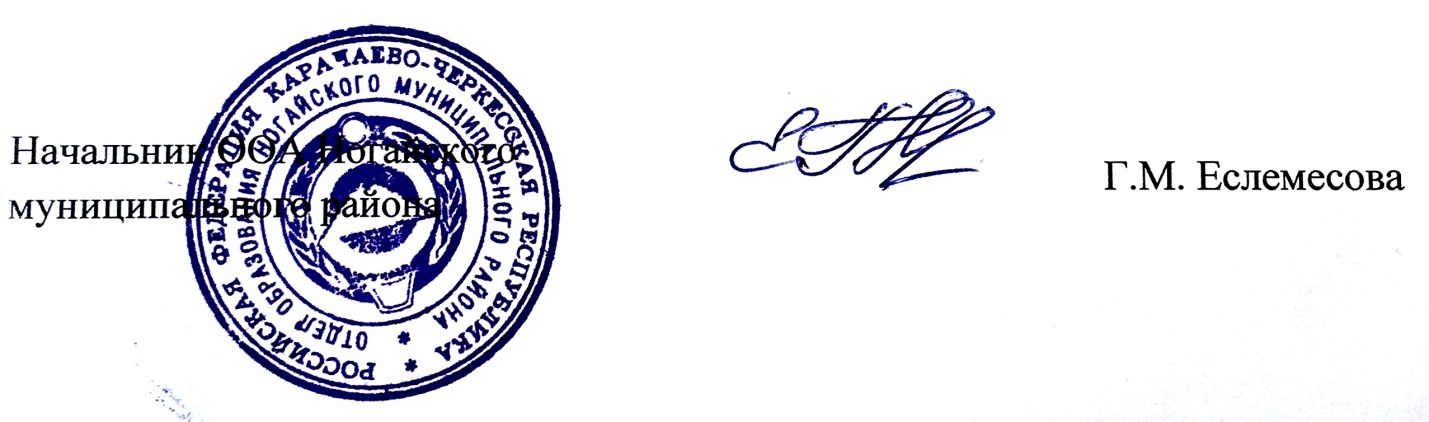                                                                                                                                                    Приложение № 1к приказу ООА                          от «23» октября 2020г. № 53График проведения олимпиадпо общеобразовательным предметам в 2020-2021 учебном году                                                              Приложение № 2к приказу ООА                          от «23» октября 2020г. № 53Утверждаю: Начальник ООА      Ногайскогомуниципального района                                                                                                                                   _________                                    ___________________                                                                                                                                                        (подпись)                                  (расшифровка подписи)                                                                                                     Результаты (рейтинг) участников II(муниципального) этапа Всероссийской олимпиады школьников по___________________________________(учебный предмет)в Ногайском муниципальном районе Карачаево-Черкесской Республики в 2020-2021 учебном годуПредседатель жюри   ______________________                      ______________________________________(подпись)                                  (расшифровка подписи)                                                                                                     Члены жюри:                     ______________________                      ______________________________________(подпись)                                  (расшифровка подписи)                                                                                                                 _____________________                      ______________________________________(подпись)                                  (расшифровка подписи)                                                                                                                             _____________________                      ______________________________________(подпись)                                  (расшифровка подписи)                                                                                                                                                                                                       Приложение № 3к приказу ООА                          от «23» октября 2020г. № 53Утверждаю: Начальник ООА      Ногайскогомуниципального района                                                                                                                                   Предложенияв состав жюри регионального этапа Всероссийской олимпиады школьников 2020/21 учебного годаот Ногайскогомуниципального районаПриложение № 4к приказу ООА                          от «23» октября 2020г. № 53 ЗАЯВКАна участие в муниципальном этапе Всероссийской олимпиады школьников в 2020/21учебном годупо____________________________________________________ (учебный предмет) от МКОУ «СОШ________________________________________________________»Директор школы       _________________                           _______________________________________________(подпись)                                  (расшифровка подписи)                                                                                                     №ПредметДаты проведенияСостав участников(классы)1.Астрономия09.11.20207-112.История11.11.20207-113.География12.11. 202010-114.Математика16.11.20207-115Физическая культура18.11.20205.Английский язык19.11.20207-116.Обществознание23.11.20207-117.Русский язык25.11.20207-118.ОБЖ26.11.20207-1110.Биология30.11.20207-1111.Химия03.12.20207-1112.Технология04.12.20209-1113.Физика07.12.20207-1114.Информатика08.12.20207-1116.Ногайский язык и литература09.12.20207-11№ п/пФИО участникаШкола Класс Количество балловКоличество балловЗанятое местоСтатус (победителя/призера/участника)№ п/пФИО участникаШкола Класс Максимально возможно Фактически набранноеЗанятое местоСтатус (победителя/призера/участника)7 класс7 класс7 класс7 класс7 класс7 класс7 класс7 класс1238 класс8 класс8 класс8 класс8 класс8 класс8 класс8 класс123                                                                                                         9 класс                                                                                                         9 класс                                                                                                         9 класс                                                                                                         9 класс                                                                                                         9 класс                                                                                                         9 класс                                                                                                         9 класс                                                                                                         9 класс1.2.3.10 класс10 класс10 класс10 класс10 класс10 класс10 класс10 класс12311 класс11 класс11 класс11 класс11 класс11 класс11 класс11 класс123№ п/пПредметФИО (полностью)Общеобразовательная организацияКонтактный телефонКвалификационная категорияЧлен регионального жюри (Да/Нет, год)12345678910№ п/пФамилия, имя, отчество участникаПредмет Класс обучения участникаКласс, за который выступает участникОбщеобразовательная организация Ф.И.О. преподавателя или наставника Контактный телефон 12345